T.C.GİRESUN ÜNİVERSİTESİTİREBOLU MEHMET BAYRAK MESLEK YÜKSEKOKULU(Öğrencinin Yatay Geçişine Engel Bir Durumun Olmadığına Dair Belge)Yukarıda bilgileri bulunan öğrencinin Yatay Geçiş yapmasında herhangi bir sakınca yoktur.…../…./20...İmzaADI SOYADI:BÖLÜMÜ  :BÖLÜMÜ  :BÖLÜMÜ  :BÖLÜMÜ  :BÖLÜMÜ  :ÖĞRENCİ NO:T.C. KİMLİK NUMARASI:T.C. KİMLİK NUMARASI:T.C. KİMLİK NUMARASI:T.C. KİMLİK NUMARASI:T.C. KİMLİK NUMARASI:PROGRAM:CEP TELEFONU:CEP TELEFONU:CEP TELEFONU:CEP TELEFONU:CEP TELEFONU:DÖNEM:	GÜZ	BAHARE-POSTA:E-POSTA:E-POSTA:E-POSTA:E-POSTA:Durumumun incelenerek Yatay Geçişime Engel Bir Durumun Olmadığı Dair işlemlerimin başlatılması hususunda;Gereğini bilgilerinize arz ederim. .... /…. /20...Adı/Soyadı İmzaAdres :Durumumun incelenerek Yatay Geçişime Engel Bir Durumun Olmadığı Dair işlemlerimin başlatılması hususunda;Gereğini bilgilerinize arz ederim. .... /…. /20...Adı/Soyadı İmzaAdres :Durumumun incelenerek Yatay Geçişime Engel Bir Durumun Olmadığı Dair işlemlerimin başlatılması hususunda;Gereğini bilgilerinize arz ederim. .... /…. /20...Adı/Soyadı İmzaAdres :Durumumun incelenerek Yatay Geçişime Engel Bir Durumun Olmadığı Dair işlemlerimin başlatılması hususunda;Gereğini bilgilerinize arz ederim. .... /…. /20...Adı/Soyadı İmzaAdres :Durumumun incelenerek Yatay Geçişime Engel Bir Durumun Olmadığı Dair işlemlerimin başlatılması hususunda;Gereğini bilgilerinize arz ederim. .... /…. /20...Adı/Soyadı İmzaAdres :Durumumun incelenerek Yatay Geçişime Engel Bir Durumun Olmadığı Dair işlemlerimin başlatılması hususunda;Gereğini bilgilerinize arz ederim. .... /…. /20...Adı/Soyadı İmzaAdres :BİRİMTARİH İMZAONAYLAYAN ADI SOYADIDURUMDURUMDURUMKütüphane  Birimi Yatay Geçiş Yapmasına Engel Yoktur.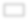 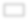 Yatay Geçiş Yapmasına Engel Yoktur.Yatay Geçiş Yapmasına Engel Yoktur.Kütüphane  Birimi Evet	HayırHarç ve Diğer İşlerYatay Geçiş Yapmasına Engel Yoktur.Yatay Geçiş Yapmasına Engel Yoktur.Yatay Geçiş Yapmasına Engel Yoktur.Harç ve Diğer İşlerEvet	Hayır